Publicado en  el 29/12/2016 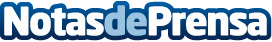 La programación de la Filmoteca Española, a cargo de Carlos ReviriegoEl periodista será el director adjunto de la Filmoteca Española y responsable de programación, según ha acordado el tribunal convocado por el Instituto de la Cinematografía y de las Artes Audiovisuales
Datos de contacto:Nota de prensa publicada en: https://www.notasdeprensa.es/carlos-reviriego-sera-el-responsable-de-la Categorias: Artes Visuales Televisión y Radio http://www.notasdeprensa.es